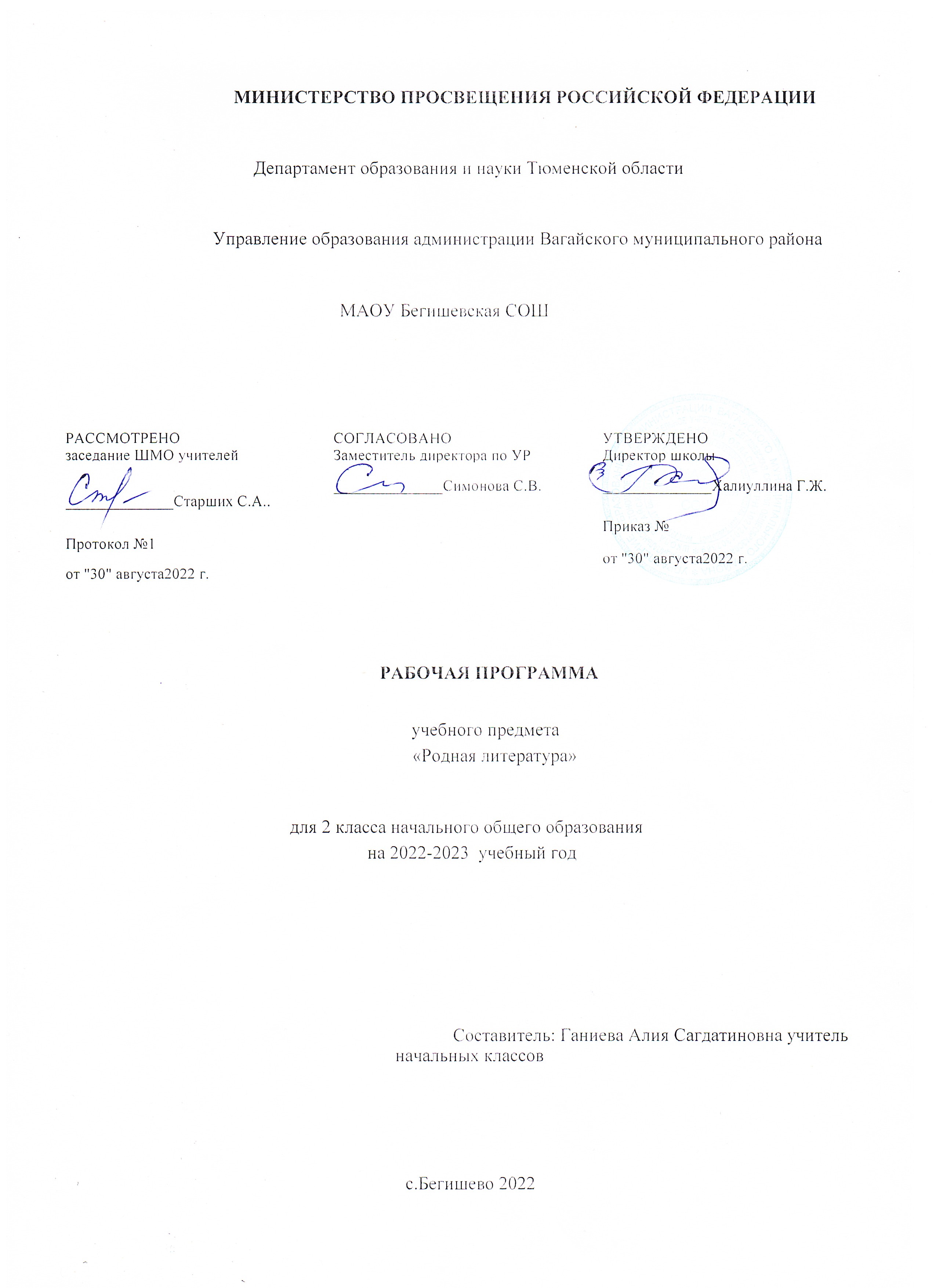 ПОЯСНИТЕЛЬНАЯ ЗАПИСКА	ОБЩАЯ ХАРАКТЕРИСТИКА УЧЕБНОГО ПРЕДМЕТА «ТАТАРСКАЯ ЛИТЕРАТУРА»
	Курс литературного чтения на родном (татарском) языке направлен на формирование у младших школьников первоначальных знаний о татарской литературе, интереса к чтению, культуры восприятия художественного текста; на воспитание нравственности, любви к родному краю и государству через осознание своей национальной принадлежности.	Учебный предмет обеспечивает межпредметные связи с другими дисциплинами гуманитарного цикла, особенно с учебным предметом «Родной (татарский) язык».	ЦЕЛИ И ЗАДАЧИ ИЗУЧЕНИЯ УЧЕБНОГО ПРЕДМЕТА «ТАТАРСКАЯ ЛИТЕРАТУРА»	Цель изученияучебного предмета – воспитание ценностного отношения к татарской литературе как существенной части родной культуры, формирование грамотного читателя, который в будущем сможет самостоятельно выбирать книги и пользоваться библиотекой, ориентируясь на собственные предпочтения или исходя из поставленной учебной задачи, а также использовать свою читательскую деятельность как средство для самообразования.	Задачи изучения учебного предмета:
	- воспитание интереса к чтению и книге, формирование читательского кругозора;
	- формирование и совершенствование техники чтения вслух и про себя, развитие приемов 
понимания (восприятия и осмысления) текста;
	- формирование коммуникативных умений обучающихся;
	- развитие устной и письменной речи учащихся на родном (татарском) языке (диалогической и монологической);
	- формирование нравственных и эстетических чувств обучающихся, обучение пониманию духовной сущности произведений;
	- развитие способности к творческой деятельности на родном (татарском) языке.	МЕСТО УЧЕБНОГО ПРЕДМЕТА «ТАТАРСКАЯ ЛИТЕРАТУРА» В УЧЕБНОМ ПЛАНЕ 
	В соответствии с федеральным государственным образовательным стандартом начального общего образования учебный предмет «Татарская литература» входит в предметную область «Родной язык и литературное чтение на родном языке» и является обязательным для изучения.	Во 2 классе на изучение учебного предмета «Татарская литература» отводится 1 час в неделю, что составляет 34 часа.СОДЕРЖАНИЕ УЧЕБНОГО ПРЕДМЕТА Алтын көз җитте (Наступила золотая осень) 
Произведения о красоте осенней природы, осеннего леса, о празднике 1 сентября.Б. Рахмет. «Сара мəктəпкə бара» («Сара идет в школу»).Р. Валиева. «Көз» («Осень»).Г. Хасанов. «Көзге бакча» («Осенний сад»).Ф. Яруллин. «Көзге табын» («Осенние яства»).И. Туктар. «Урман букеты» («Лесной букет»).	Татар халык авыз иҗаты. Мəкаль-əйтемнəр. Табышмаклар (Татарское устное народное творчество. Пословицы и поговорки. Загадки) 
	Малые жанры устного народного творчества. Пословицы и поговорки. Загадки. Тематика и проблематика. Значение пословиц. Ситуации использования в речи пословиц и поговорок. Смекалка и находчивость в решении загадок.	И ямьле дə соң бу дөнья! (Как прекрасен этот мир!) 
	Произведения, отражающие красоту внешнего и внутреннего мира, красоту природы, труда, дружеских отношений.Л. Лерон. «И ямьле дə соң бу дөнья!» («Как прекрасен этот мир!»).Г. Тукай. «Эш беткəч уйнарга ярый» («Закончил дело – гуляй смело»).Р. Гаташ. «Зəңгəр ил – балачак иле» («Голубая страна – страна детства»).	Ап-ак кыш килде (Зимушка-зима) 
	Произведения, раскрывающие образы зимней природы, красоту зимнего леса, тему природы и человека. Праздник Новый год.А. Еники. «Кышкы урман» («Зимний лес»).А. Алиш. «Январь».Б. Рахмет. «Кыш һəм кеше» («Зима и человек»).С. Урайский. «Чыршы янында» («Вокруг елки»).	Туган илем, туган телем... (Родина моя, мой родной язык...) 
	Произведения, раскрывающие образ Родины, ее значение в жизни человека, рассказывающие о важности сохранения родного языка.Г. Тукай. «Туган тел» («Родной язык»).Р. Файзуллин. «Синеке – илнеке» («Твое – родное»).Э. Мукминова. «Туган телем» («Мой родной язык»).Г. Баширов. «Безнең Татарстан» («Наш Татарстан»).	Яз керде өебезгə (Весна к нам пришла) 
	Произведения, раскрывающие образ весны в литературе. Описание весенних месяцев, оживание природы, жизнь птиц и зверей.Н. Мадьяров. «Кар астыннан чыкты яз» («Весна выглянула из-под снега»).Р. Миннуллин. «Яз керде өебезгə» («Весна пришла к нам в дом»).Ф. Яруллин. «Композитор чыпчыклар» («Воробьи композиторы»).А. Бикчантаева. «Март аенда» («В марте месяце»).Көлке көлə килə (Посмеемся вместе) 
Произведения о веселых и смешных ситуациях в жизни школы, одноклассников, друзей.Р. Миннуллин. «Малайлар сөйлəшə» («Мальчишки разговаривают»).Ш. Галиев. «Онытылган...» («Забыл...»).Р. Валиев. «Бу класска ни булган?» («Что случилось с этим классом?»).З. Гумерова. «Кайда булсын – кесəмдə» («Как где? В кармане»).	Исəнме, җəй! (Здравствуй, лето!) 
	Произведения, отражающие красоту летней природы. Стихотворения о веселом и интересном проведении времени в летние каникулы.Ш. Камал. «Җəйге иртə» («Летнее утро»).Л. Лерон. «Безне җəй көтə» («Ждет нас лето»).Р. Валиева. «Исəнме, җəй!» («Здравствуй, лето!»).ПЛАНИРУЕМЫЕ ОБРАЗОВАТЕЛЬНЫЕ РЕЗУЛЬТАТЫЛИЧНОСТНЫЕ РЕЗУЛЬТАТЫ	В результате изучения предмета «Татарская литература» у обучающегося будут сформированы следующие личностные результаты: 
	гражданско-патриотического воспитания:
	— становление ценностного отношения к своей Родине — России;
	— осознание своей этнокультурной и российской гражданской идентичности;
	— сопричастность к прошлому, настоящему и будущему своей страны и родного края;
	— уважение к своему и другим народам;
	— первоначальные представления о человеке как члене общества, о правах и ответственности, уважении и достоинстве человека, о нравственно-этических нормах поведения и правилах 
межличностных отношений; 
	духовно-нравственного воспитания:
	— признание индивидуальности каждого человека;
	— проявление сопереживания, уважения и доброжелательности;
	— неприятие любых форм поведения, направленных на причинение физического и морального вреда другим людям; 
	эстетического воспитания:
	— уважительное отношение и интерес к художественной культуре, восприимчивость к разным видам искусства, традициям и творчеству своего и других народов;
	— стремление к самовыражению в разных видах художественной деятельности; 
	физического воспитания, формирования культуры здоровья и эмоционального благополучия:	— соблюдение правил здорового и безопасного (для себя и других людей) образа жизни в 
окружающей среде (в том числе информационной);
	— бережное отношение к физическому и психическому здоровью; 
	трудового воспитания:
	— осознание ценности труда в жизни человека и общества, ответственное потребление и бережное отношение к результатам труда, навыки участия в различных видах трудовой деятельности, интерес к различным профессиям; 
	экологического воспитания:
	— бережное отношение к природе;
	— неприятие действий, приносящих ей вред; 
	ценности научного познания:
	— первоначальные представления о научной картине мира;
	— познавательные интересы, активность, инициативность, любознательность и самостоятельность в познании.МЕТАПРЕДМЕТНЫЕ РЕЗУЛЬТАТЫ	В результате изучения предмета «Татарская литература» во 2 классе обучающийся овладеет универсальными учебными познавательными действиями: 
	базовые логические действия:
	- сравнивать различные тексты, устанавливать основания для сравнения текстов, устанавливать аналогии текстов;
	- объединять части объекта/объекты (тексты) по заданному признаку;
	- определять существенный признак для классификации текстов, классифицировать предложенныетексты;
	- находить закономерности и противоречия в текстовом материале на основе предложенного учителем алгоритма наблюдения;
	- выявлять недостаток информации для решения учебной и практической задачи на основе предложенного алгоритма;
	- устанавливать причинно-следственные связи при анализе текста, делать выводы; 
	базовые исследовательские действия:
	- с помощью учителя формулировать цель;
	- сравнивать несколько вариантов решения задачи, выбирать наиболее подходящий (на основе предложенных критериев);
	- выполнять по предложенному плану проектное задание;
	- формулировать выводы и подкреплять их доказательствами на основе результатов проведенного анализа текста (классификации, сравнения, исследования);
	- прогнозировать возможное развитие процессов, событий и их последствия в аналогичных или сходных ситуациях; 
	работа с информацией:
	- выбирать источник получения информации: словарь, справочник;
	- согласно заданному алгоритму находить в предложенном источнике (словаре, справочнике) информацию, представленную в явном виде;
	- распознавать достоверную и недостоверную информацию самостоятельно или на основании предложенного учителем способа ее проверки (с помощью словарей, справочников);
	- соблюдать с помощью взрослых (учителей, родителей/законных представителей) правила информационной безопасности при поиске информации в сети Интернет;
	- анализировать и создавать текстовую, видео, графическую, звуковую, информацию в соответствии с учебной задачей;
	- понимать информацию, зафиксированную в виде таблиц, схем, самостоятельно создавать схемы, таблицы по результатам работы с текстами.	В результате изучения предмета «Литературное чтение на родном (татарском) языке» во 2 классе обучающийся овладеет универсальными учебными коммуникативными действиями: 
	общение:
	- воспринимать и формулировать суждения, выражать эмоции в соответствии с целями и условиями общения в знакомой среде;
	- проявлять уважительное отношение к собеседнику, соблюдать правила ведения диалога и дискуссии;
	- признавать возможность существования разных точек зрения;
	- корректно и аргументированно высказывать свое мнение;
	- строить речевое высказывание в соответствии с поставленной задачей;
	- создавать устные и письменные тексты (описание, рассуждение, повествование);
	- готовить небольшие публичные выступления;
	- подбирать иллюстративный материал (рисунки, фото, плакаты) к тексту выступления; 
	совместная деятельность:
	- формулировать краткосрочные и долгосрочные цели (индивидуальные с учетом участия в коллективных задачах) в стандартной (типовой) ситуации на основе предложенного формата планирования, распределения промежуточных шагов и сроков;
	- принимать цель совместной деятельности, коллективно строить действия по ее достижению: распределять роли, договариваться, обсуждать процесс и результат совместной работы;- проявлять готовность руководить, выполнять поручения, подчиняться;
- ответственно выполнять свою часть работы;
- оценивать свой вклад в общий результат;
- выполнять совместные проектные задания с опорой на предложенные образцы.	В результате изучения предмета «Литературное чтение на родном (татарском) языке» во 2 классе обучающийся овладеет универсальными учебными регулятивными действиями: 
	самоорганизация:
	- планировать действия по решению учебной задачи для получения результата;
	- выстраивать последовательность выбранных действий; 
	самоконтроль:
	- устанавливать причины успеха/неудач учебной деятельности;
	- корректировать свои учебные действия для преодоления речевых и орфографических ошибок;	- соотносить полученный результат с поставленной учебной задачей по анализу текста;
	- находить и исправлять ошибки, допущенные при работе с текстами.ПРЕДМЕТНЫЕ РЕЗУЛЬТАТЫ	Обучающийся научится:
	– читать вслух (владеть техникой осознанного и правильного чтения вслух целыми словами без пропусков и перестановок букв и слогов, с соблюдением при чтении орфоэпических интонационных норм), уметь переходить от чтения вслух к чтению про себя;
	– понимать смысл прочитанных произведений или воспринятых на слух;
	– задавать вопросы к фактическому содержанию произведения; участвовать в беседе по 
прочитанному тексту;
	– самостоятельно определять тему и выделять главную мысль произведения;
	– определять хронологическую последовательность событий в произведении;
	– сопоставлять название произведения с его темой (о природе, о сверстниках, о добре, зле и т. д.);	– строить короткое монологическое высказывание (краткий и развернутый ответ на вопрос учителя);
	– уметь характеризовать литературного героя, давать оценку его поступкам;
	– читать наизусть 2–3 стихотворения разных авторов;
	– ориентироваться в книге, учебнике, опираясь на ее аппарат (обложку, оглавление, иллюстрации);	– различать и называть отдельные жанры фольклора (пословицы и поговорки, загадки);
	– находить в тексте средства художественной выразительности (синонимы, антонимы);
	– читать художественное произведение по ролям;
	– пересказывать текст с изменением лица рассказчика;
	– писать короткие сочинения по личным наблюдениям и впечатлениям.ТЕМАТИЧЕСКОЕ ПЛАНИРОВАНИЕ ПОУРОЧНОЕ ПЛАНИРОВАНИЕ УЧЕБНО-МЕТОДИЧЕСКОЕ ОБЕСПЕЧЕНИЕ ОБРАЗОВАТЕЛЬНОГО ПРОЦЕССА ОБЯЗАТЕЛЬНЫЕ УЧЕБНЫЕ МАТЕРИАЛЫ ДЛЯ УЧЕНИКАƏдəбият белеме: Терминнар һəм төшенчəлəр сүзлеге. – Казань: Магариф, 2007. – 231 с.; Исəнбəт Н. С. Татар халык мəкальлəре. 3 томда: 1 том. – Казань: Татар.кн.изд-во, 2010. – 623 с.; Исəнбəт Н. С. Татар халык мəкальлəре. 3 томда: 2 том. – Казань: Татар.кн.изд-во, 2010. – 749 с.; Исəнбəт Н. С. Татар халык мəкальлəре. 3 томда: 3 том. – Казань: Татар.кн.изд-во, 2010. – 799 с.; Татар əдəбияты: Теория. Тарих / Д. Ф. Заһидуллина, Ə. М. Закирҗанов, Т. Ш. Гыйлəҗев, Н. М.Йосыпова. – Тулыл. 2 нче басма. – Казань: Магариф, 2006. – 319 с.; Введите свой вариант:МЕТОДИЧЕСКИЕ МАТЕРИАЛЫ ДЛЯ УЧИТЕЛЯМетодика обучения литературному чтению: учебник для студ. учреждений высш. проф. образования.Под ред. М. П. Воюшиной. – 2-е изд., испр. – М.: Издательский центр «Академия», 2013.– 288 с.; Пранцова Г. В. Методика обучения литературе: практикум / Г. В. Пранцова, Е. С. Романичева. – М.: Флинта: Наука, 2014. – 272 с.; 
Заһидуллина Д.Ф. Мəктəптə татар əдəбиятын укыту методикасы. – Второе издание, переработанное и дополненное. – Казань: Магариф, 2004. – 367 с.; 
Введите свой вариант:ЦИФРОВЫЕ ОБРАЗОВАТЕЛЬНЫЕ РЕСУРСЫ И РЕСУРСЫ СЕТИ ИНТЕРНЕТБиблиотека художественных произведений на татарском языке // URL: http:// Kitapxane.at.ru ; Видеоуроки на родном (татарском) языке // URL: https://disk.yandex.ru/d/aWuDx4MPotjxQg/; Интерактивная мультимедийная энциклопедия // URL: www.balarf.ru; 
Сборник анимационных фильмов, созданных объединением
«Татармультфильм» // URL: www.tatarcartoon.ru; 
Тексты на татарском языке // URL: http://Tatarca.boom.ru; 
МАТЕРИАЛЬНО-ТЕХНИЧЕСКОЕ ОБЕСПЕЧЕНИЕ ОБРАЗОВАТЕЛЬНОГО ПРОЦЕССАУЧЕБНОЕ ОБОРУДОВАНИЕКомпьютерное оборудование 
Мультимедийный проектор 
Экран 
Музыкальные колонки 
Видео-и аудиоматериалы 
Музыкальные компакт-дискиОБОРУДОВАНИЕ ДЛЯ ПРОВЕДЕНИЯ ПРАКТИЧЕСКИХ РАБОТУчебники, тетради 
Дидактический материал 
Опорные конспекты 
Схемы 
Карточки-задания 
Плакаты№
п/пНаименование разделов и тем программыКоличество часовКоличество часовКоличество часовДата 
изученияВиды деятельностиВиды, 
формы 
контроляЭлектронные (цифровые) образовательные ресурсы№
п/пНаименование разделов и тем программывсегоконтрольные работыпрактические работыДата 
изученияВиды деятельностиВиды, 
формы 
контроляЭлектронные (цифровые) образовательные ресурсы1.1.Алтын көз җитте (Наступила золотая осень)505 07.09.22  05.10.22чтение вслух: чтение с установкой на смысловое восприятие текста; 
работа с текстом художественного произведения; пересказ текста по опорным словам;Устный 
опрос; 
Практическая работа;1.Библиотека художественных 
произведений на татарском языке // URL: http://Kitapxane.at.ru.2.Видеоуроки на родном (татарском) 
языке // URL: 
https://disk.yandex.ru/d/aWuDx4MPotjxQg/ Интерактивная мультимедийная 
энциклопедия // URL: www.balarf.ru 
3.Тексты на татарском языке // URL: 
http://Tatarca.boom.ru.1.2.Татар халык авыз иҗаты. Мəкаль-əйтемнəр.Табышмаклар (Татарское устное народное творчество. Пословицы и поговорки. Загадки)20212.10.2219.10.22слушание: восприятие на слух звучащей речи, понимание звуковой и смысловой стороны слова; 
творческая работа: создание по образцу загадки;Устный 
опрос; 
Практическая работа;1.Библиотека художественных 
произведений на татарском языке // URL: http://Kitapxane.at.ru.2.Видеоуроки на родном (татарском) 
языке // URL: 
https://disk.yandex.ru/d/aWuDx4MPotjxQg/ Интерактивная мультимедийная 
энциклопедия // URL: www.balarf.ru 
3.Тексты на татарском языке // URL: 
http://Tatarca.boom.ru.1.3.И ямьле дə соң бу дөнья! (Как прекрасен этот мир!)40426.10.2223.11.22чтение вслух и про себя: чтение с установкой на 
смысловое восприятие текста, переход от чтения вслух к чтению про себя; 
составление вопросов по тексту;Устный 
опрос; 
Практическая работа;1.Библиотека художественных 
произведений на татарском языке // URL: http://Kitapxane.at.ru.2.Видеоуроки на родном (татарском) 
языке // URL: 
https://disk.yandex.ru/d/aWuDx4MPotjxQg/ Интерактивная мультимедийная 
энциклопедия // URL: www.balarf.ru 
3.Тексты на татарском языке // URL: 
http://Tatarca.boom.ru.1.4.Ап-ак кыш килде (Зимушка-зима)40430.11.2221.12.22чтение: чтение вслух с установкой на смысловое 
восприятие произведения, переход от чтения вслух к чтению про себя; 
декламирование: выразительное чтение стихотворения наизусть;Устный 
опрос; 
Практическая работа;1.Библиотека художественных 
произведений на татарском языке // URL: http://Kitapxane.at.ru.2.Видеоуроки на родном (татарском) 
языке // URL: 
https://disk.yandex.ru/d/aWuDx4MPotjxQg/ Интерактивная мультимедийная 
энциклопедия // URL: www.balarf.ru 
3.Тексты на татарском языке // URL: 
http://Tatarca.boom.ru.1.5.Туган илем, туган телем... (Родина моя, мой родной язык...)60628.12.2215.02.23чтение вслух и про себя: чтение с установкой на 
смысловое восприятие текста, выразительное чтение текста; 
декламирование: выразительное чтение стихотворения наизусть;Устный 
опрос; 
Практическая работа;1.Библиотека художественных 
произведений на татарском языке // URL: http://Kitapxane.at.ru.2.Видеоуроки на родном (татарском) 
языке // URL: 
https://disk.yandex.ru/d/aWuDx4MPotjxQg/ Интерактивная мультимедийная 
энциклопедия // URL: www.balarf.ru 
3.Тексты на татарском языке // URL: 
http://Tatarca.boom.ru.1.6.Яз керде өебезгə (Весна к нам пришла)40422.02.2322.03.23чтение вслух: чтение с установкой на смысловое восприятие текста, выразительное чтение текста; учебный диалог: ответы на вопросы по содержанию прочитанного произведения;Устный 
опрос; 
Практическая работа;1.Библиотека художественных 
произведений на татарском языке // URL: http://Kitapxane.at.ru.2.Видеоуроки на родном (татарском) 
языке // URL: 
https://disk.yandex.ru/d/aWuDx4MPotjxQg/ Интерактивная мультимедийная 
энциклопедия // URL: www.balarf.ru 
3.Тексты на татарском языке // URL: 
http://Tatarca.boom.ru.1.7.Көлке көлə килə (Посмеемся вместе)50505.04.2326.04.23чтение вслух: выразительное чтение текста; 
работа с текстом художественного произведения: соотнесение заглавия с содержанием, определение отношения (позиции) автора, характеристика героя произведения, оценка его поступков;Устный 
опрос; 
Практическая работа;1.Библиотека художественных 
произведений на татарском языке // URL: http://Kitapxane.at.ru.2.Видеоуроки на родном (татарском) 
языке // URL: 
https://disk.yandex.ru/d/aWuDx4MPotjxQg/ Интерактивная мультимедийная 
энциклопедия // URL: www.balarf.ru 
3.Тексты на татарском языке // URL: 
http://Tatarca.boom.ru.1.8.Исəнме, җəй! (Здравствуй, лето!)41303.05.2324.05.23чтение вслух: чтение с установкой на смысловое восприятие текста; 
проверочная работа: выполнение тестовых заданий;Практическая работа; 
Тестирование;1.Библиотека художественных 
произведений на татарском языке // URL: http://Kitapxane.at.ru.2.Видеоуроки на родном (татарском) 
языке // URL: 
https://disk.yandex.ru/d/aWuDx4MPotjxQg/ Интерактивная мультимедийная 
энциклопедия // URL: www.balarf.ru 
3.Тексты на татарском языке // URL: 
http://Tatarca.boom.ru.ОБЩЕЕ КОЛИЧЕСТВО ЧАСОВ ПО ПРОГРАММЕОБЩЕЕ КОЛИЧЕСТВО ЧАСОВ ПО ПРОГРАММЕ3413333333333№
п/пТема урокаКоличество часовКоличество часовКоличество часовДата 
изученияВиды, 
формы 
контроля№
п/пТема урокавсего контрольные работыпрактические работыДата 
изученияВиды, 
формы 
контроля1.Родина моя. Г.Тукай "Родной язык"10107.09.2022Устный 
опрос;2.З.Туфайлова "Страна родная"10114.09.2022Устный 
опрос; 
Практическая работа;3.Золотая осень. Г.Тукай "Осень"10121.09.2022Устный 
опрос; 
Практическая работа;4.М.Ахметжанов "Осень" 10128.09.2022Устный 
опрос; 
Практическая работа;5.Н.Сладков "Осень пришла"10105.10.2022Устный 
опрос; 
Практическая работа;6.Урок внеклассного чтения. "Читаем об осени"10112.10.2022Устный 
опрос; 
Практическая работа;7.Р.Валиева "Родная земля"10119.10.2022Практическая работа;8.Ринат Маннан "Флаг Татарстана"10126.10.2022  Устный 
опрос; 
Практическая работа;9.Газинур Морат "Самая красивая страна"10109.11.2022  Устный 
опрос; 
Практическая работа;10.Устное народное творчество. Легенды.10116.11.2022  Устный 
опрос; 
Практическая работа;11.Фольклор. Легенды.10123.11.2022Устный 
опрос; 
Практическая работа;12.Загадки.10130.11.2022Устный 
опрос; 
Практическая работа;13.Приметы.10107.12.2022Устный 
опрос; 
Практическая работа;14.Анекдоты.10114.12.2022Устный 
опрос; 
Практическая работа;15.Пословицы.10121.12.2022Письменный контроль; 
Устный 
опрос;16.Пословицы.10128.12.2022Письменный контроль; 
Устный 
опрос;17.Сказки.10111.01.2023Устный 
опрос; 
Тестирование;18.Сказки10118.01.2023Устный 
опрос; 
Тестирование;19.Проект "Устное народное творчество"10125.01.2023  Практическая 	работа;20.Проект "Устное народное творчество"10101.02.2023Практическая работа;21.Детство. И.Шарапова "Волшебные слова" 10108.02.2023Письменный контроль; 
Устный 
опрос;22.А.Бикчантаева "Вкусное слово"10115.02.2023Устный 
опрос; 
Тестирование;23.Ш.Галиев "Спасибо".10122.02.2023Устный 
опрос; 
Тестирование;24.Р.Гизатуллин "Волшебное слово".10101.03.2023Устный 
опрос; 
Тестирование;25.Н.Каштанов "Злой мяч".10115.03.2023Письменный контроль; 
Устный 
опрос;26.Ш.Бабич "Зимняя дорога".10122.03.2023Письменный контроль; 
Устный 
опрос;27.Р.Миннуллин "Белая зима".10105.04.2023Письменный контроль; 
Устный 
опрос;28.Г.Ибрагимов "Снег идет". Г.Бакир "Зимняя игра".10112.04.2023Письменный контроль; 
Устный 
опрос;29.Ж.Дарзаман "В весенний день".10119.04.2023Письменный контроль; 
Устный 
опрос;30.З.Хуснияр "Загадки о зиме".10126.04.2023Письменный контроль; 
Устный 
опрос;31.Ш.Биккол "На краю леса".10103.05.2023  Письменный контроль; 
Устный 
опрос;32.Р.Корбан "Новогодний праздник".10110.05.2023  Письменный контроль; 
Устный 
опрос;33.Г.Зайнашева "Родной край". Х.Халиков "Только на 
родной земле".10117.05.2023Письменный контроль; 
Устный 
опрос;34.Контрольная работа.Промежуточная аттестация.11024.05.2023Контрольная работа;ОБЩЕЕ КОЛИЧЕСТВО ЧАСОВ ПО ПРОГРАММЕОБЩЕЕ КОЛИЧЕСТВО ЧАСОВ ПО ПРОГРАММЕ341333333